	Matsuri: Bon-odori (PPT slide no.19)  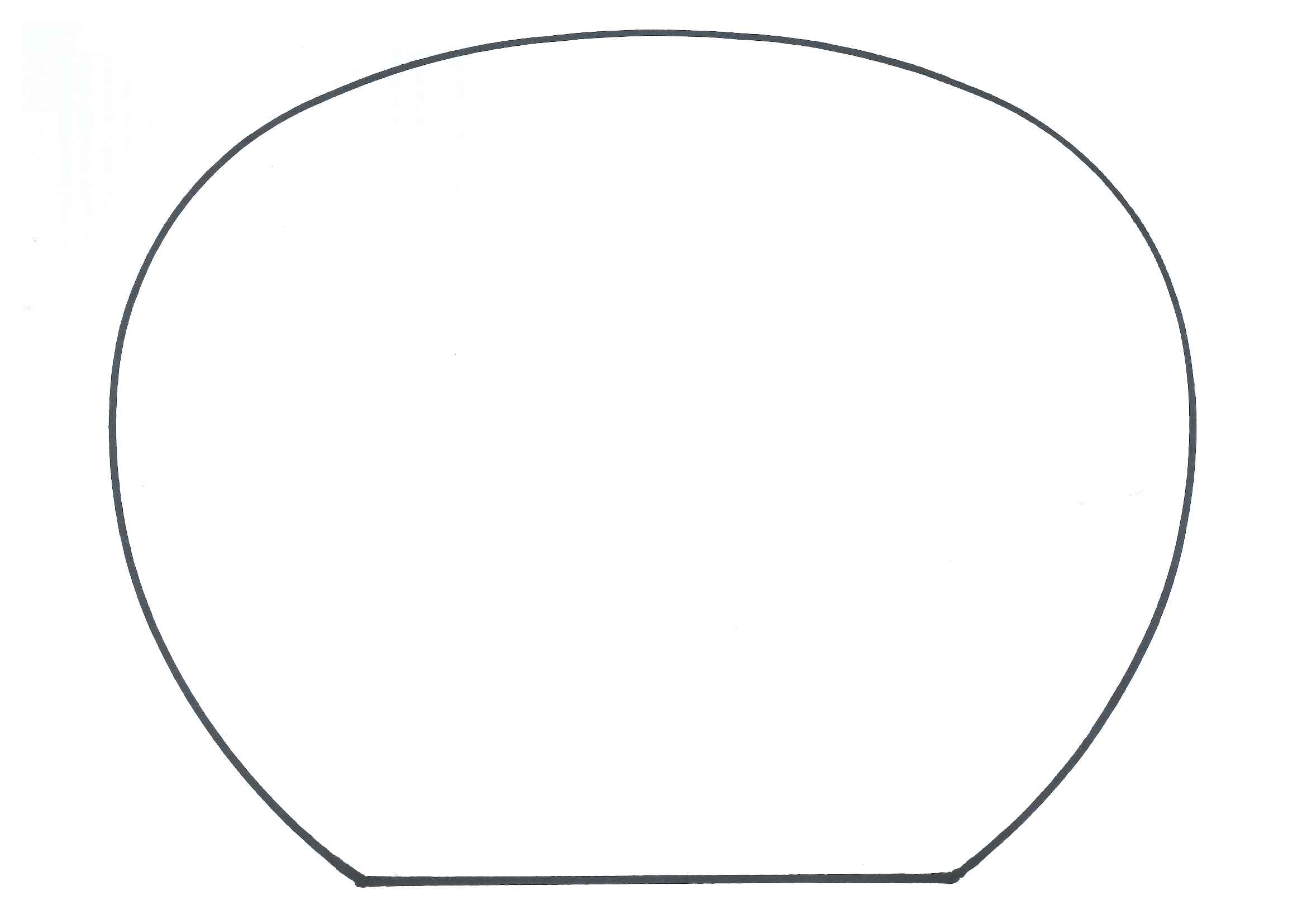 つくりかた How to make Uchiwaじゅんび Preparationとてもあついかみ(Use cardboard)、わりばし、はさみ、のり、テープ、いろペン/いろえんぴつつくりかた Steps of making a Uchiwa①あついかみのうちわテンプレートに えをかきます。　2つかきます。これは、うらとおもてです。  Draw the two templates of theうちわ onto thick paper. They will become the front and back of theうちわ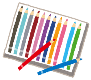 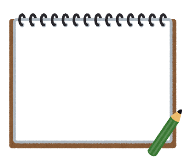 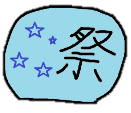 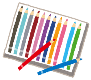 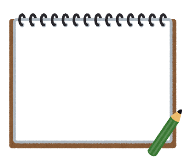 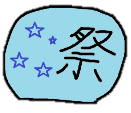 ②かみを きります。せんのとおりにきります。　 Cut the templates out.　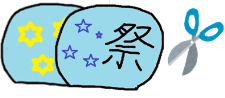 ③かみに わりばしを はります。(テープでしっかりはります。)　　     Stick the chopsticks to the paper with sticky tape.     (Make sure the chopsticks are firmly stuck on the paper.)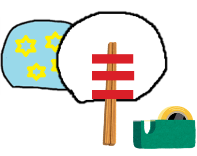 ④かみを あわせます。のりで しっかり はります。Glue the two pieces of paper back to back. 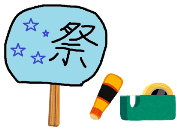 ⑤しっかり テープで はります。      Seal the edges with sticky tape. 